Термины, определения и сокращения.Банк, Заказчик – Закрытое Акционерное Общество «Спитамен Банк».Победитель Тендера - Участник, Тендерное предложение которого признано наиболее экономически выгодным и акцептовано в случае проведения Тендера, или Участник, предложение которого принято по результатам применения процедуры закупки у одного Участника.Предмет закупки - товары, работы или услуги, которые приобретаются Заказчиком в рамках единой процедуры закупки.Тендер - осуществление конкурентного отбора Участников с целью определения Победителя, который обеспечивает наилучшие условия поставки товаров, выполнения работ и оказания услуг для потребностей Заказчика.Тендерная документация - комплект документов, который содержит сведения об условиях Тендера, в том числе о порядке его проведения, требованиях к Участникам, критериях определения Победителя и т.п.Тендерные предложения - предложения касательно предмета закупки или его части, которые Участники подают Заказчику в соответствии с требованиями Тендерной документации.Тендерная комиссия - коллегиальный орган, состоящий из сотрудников Банка, которые назначены ответственными за организацию и проведение процедур закупки.Участник - какое-либо юридическое или физическое лицо, которое изъявило желание принять участие в Тендере, в частности, которое запросило тендерную документацию, направило документы для прохождения процедуры Тендера, определено Тендерной комиссией для участия в Тендере.DDP (Инкотермс 2010) - «Поставка с оплатой пошлины» указанное название места назначения означает, что продавец предоставит прошедший экспортную и импортную таможенную очистку, и готовый к разгрузке с прибывшего транспортного средства товар с учетом НДС в распоряжение покупателя в указанном месте назначения.Предмет Тендера.2.1	Предметом Тендера является продления доступа к технической поддержке оборудования Thales payShield 10K сроком на один год, которые поставляются Победителем Тендера на условиях DDP (Инкотермс 2010). Поставщик должен произвести поставку необходимого товара согласно техническому заданию в установленном количестве и в оговоренный срок.3. Спецификация и количество товара3.1 Спецификация товара указаны в приложении №2 к этомудокументу.3.2 Необходимое количество товара указана в приложении №2 к этому документу.Сроки и место поставки товара Сроки поставки определяются в Договоре между Заказчиком и Исполнителем отдельно. Общий срок выполнения заказа должен составлять от 20 до 30 рабочих дней. Место поставки – склад головного офиса Заказчика, расположенный по адресу Шамси 4, Душанбе, Республика Таджикистан.Условия, которые обязательны при заключении Договора.Условия оплаты - предоплата на приобретение оборудования, окончательная оплата по факту выполненных работ.Открытие текущего счета в Банка для осуществления всех расчетов по договору после утверждения итогов Тендера, в случае признания Участника победителем Тендера.5.3	Гарантийные обязательства:• несение ответственности в соответствии с действующим законодательством РТ;• гарантийный срок – не менее 12 месяцев с даты поставки;• штрафные санкции - пеня за несоблюдение условий договора не должна быть ниже 0,1 % за каждый день просрочки;  • замена некачественного товара в течение 45 рабочих дней.Информация о валюте.Стоимость продукции указывается национальной валюте (сомони) или в долларах США на условиях DDP. При анализе коммерческих предложений суммы будут учитываться в национальной валюте – сомони по курсу Национального Банка Республики Таджикистана на день вскрытия конвертов с коммерческими предложениями согласно Спецификации (Приложение №2).Ценовые предложения должны учитывать все расходы: на транспортировку, страхование, уплату таможенных, налоговых и других обязательных платежей.Квалификационные критерии для Участников.7.1	Для участия в Тендере организации, представители организации должны предоставить квалификационную заявку (Приложение 1). В заявке в обязательном порядке должна быть информация:наличие опыта выполнения аналогичных договоров не менее 1-го года.7.2	Участники Тендера должны предоставить следующие документы:выписка из Устава с указание полного и сокращенного наименования организации, юридического статуса предприятия, видов деятельности, участников предприятия, уставного фонда.копия свидетельства плательщика НДС;копия свидетельства о государственной регистрации;сертификат производителя, дилера или представителя;письмо MAF от производителя на имя Заказчика;копия лицензии (если применимо).Подача Тендерных предложенийТендерное предложение составляется на имя Банка – и подается на фирменном бланке Участника, подписанное руководителем или уполномоченным лицом.Тендерное предложение отправляется в заклеенном и запечатанном конверте с указанием названия, почтового адреса, контактных телефонов, других контактных данных Участника и обязательной отметкой на конверте: «Тендер на приобретение продления доступа к технической поддержке оборудования Thales payShield 10K для ЗАО «Спитамен Банк».«Не открывать до процедуры вскрытия Тендерных предложений!».Адрес для подачи Тендерного предложения: ЗАО «Спитамен Банк, 734064, г. Душанбе, ул. Шамси 4. Каждый участник имеет право подать только одно Тендерное предложение.Тендерное предложение составляется на русском или таджикском языке.Тендерные предложения, оформленные с нарушением данных требований, к рассмотрению не принимаются.Предельный срок подачи Тендерного предложения.Предельный срок подачи Тендерные предложений - 17:00 «25» 11 2022 г. (по времени Душанбе).После окончания срока подачи Тендерных предложений Участников в Тендерную комиссию, без официального запроса Банка прием дополнительной информации к этим Тендерным предложениям не осуществляется.Срок действия тендерного предложение не менее 90 дней от даты предельного срока подачи Тендерного предложения.Место дата и время вскрытия Тендерных предложений.10.1 Вскрытие тендерных предложений осуществляется по адресу: 734064, г. Душанбе, ул.Шамси 4, в здании Головного офиса Банка.Выбор победителя Тендера.11.1	Тендерное предложение может быть отклонено в случае, если Участник не соответствует квалификационным критериям или не отвечает требованиям Тендерной документации.11.2	Принятие окончательного решения о победителе Тендера происходит на закрытом заседании Тендерной комиссии без приглашения Участников тендера.11.3	При определении Победителя используются следующие критерии:стоимость предложений;условия оплаты;письмо от регионального представителя на имя Заказчика;Информация для контактов:Для получения дополнительной информации по условиям/проведению Тендера обращаться уполномоченному сотруднику Банка для получения разъяснений по всем вопросам по телефон (44)-640-65-65 или письменно на e-mail: tender@spitamen.com.Приложения:Квалификационная заявка.Спецификация.Приложение № 1.Квалификационная заявка.Приложение № 2.2.Спецификация*Все цены должны указываться с учетом условия поставки DDP (налоги таможенные пошлины, транспортировку, страхование и другие обязательные платежи).** Оплата производится в национальной валюте (сомони) или долларах США по официальному курсу Национального Банка Таджикистана на день оплаты, путем перечисления средств на расчетный счет Победителя Тендера.ЗАО "Спитамен Банк"734064, Р.Т., Душанбе, ул.Шамси-4Тел:+992(44)640-65-65www.spitamen.com, tender@spitamen.comОбщая информация:Общая информация:Общая информация:1Полное наименование2Вид собственности3Место регистрации4Дата регистрации5ИНН (Индивидуальный налоговый номер)6Номер свидетельства плательщика НДС7Ф.И.О., должность, паспортные данные, ИНН руководителя8Ф.И.О., должность, паспортные данные, ИНН главного бухгалтера9Ф.И.О., должность, паспортные данные, ИНН лица, имеющего право подписиКонтактная информация:Контактная информация:Контактная информация:1Юридический адрес2Фактический адрес3Телефон4Факс5E-mail6Интернет сайтКвалификационные данные Участника ТендераКвалификационные данные Участника ТендераКвалификационные данные Участника ТендераЛицензии, сертификаты:Лицензии, сертификаты:Лицензии, сертификаты:1Наличие лицензии на осуществление определённого вида хозяйственной деятельности, являющегося предметом тендера (в случае, если такая деятельность подлежит лицензированию в соответствии с законодательством Республики Таджикистан), приложить копии 2Сертификат производителя, дилера или представителя3Письмо MAF от производителя на имя ЗаказчикаОпыт работы по виду деятельности, являющимся предметом тендера:Опыт работы по виду деятельности, являющимся предметом тендера:Опыт работы по виду деятельности, являющимся предметом тендера:1Общий период работы на рынке, лет2Период работы по данному виду деятельности, лет3Общее количество контрактов, шт. (допускается указание ориентировочного количества)4Общая сумма контрактов, долл. (допускается указание ориентировочной суммы)Отсутствие претензий со стороны государственных органов (Нет / Да; если "Да" - указать детали):Отсутствие претензий со стороны государственных органов (Нет / Да; если "Да" - указать детали):Отсутствие претензий со стороны государственных органов (Нет / Да; если "Да" - указать детали):1Наличие неисполненных предписаний судебного органа2Нахождение компании в процессе ликвидации, реорганизации или под процедурой банкротства3Нахождение имущества под арестом либо в налоговом залоге4Наличие возбужденных уголовных дел и неснятых судимостей в отношении руководителей№ п/пНаименованиеСерийный номерКол-воСтоимость за единицу в долларах США (с учетом DDP)*ИТОГО в долларах США (с учетом DDP)*GNLS1-015080GNLS1-0150801payShield 10K Standard BuildS0246395260U S0246395243TS0246395253V32PS10-CLA-L - CLASSIC PACKAGE - 25CPSS0246395260U13PS10-PRM-L - Premium Package - 25cpsS0246395243TS0246395253V24PS10-LIC-LMKx5-payShield LMK x 5 licenseS0246395260U S0246395243TS0246395253V35PS10-LIC-RMGT - Remote payShield Manager LicenceS0246395260U S0246395243TS0246395253V3Итого:**Итого:**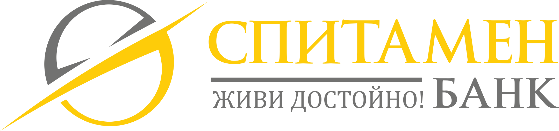 